Para a realização de uma festa popular, encostaram-se a uma das paredes do recinto conjuntos de mesas. 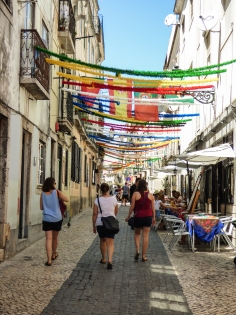 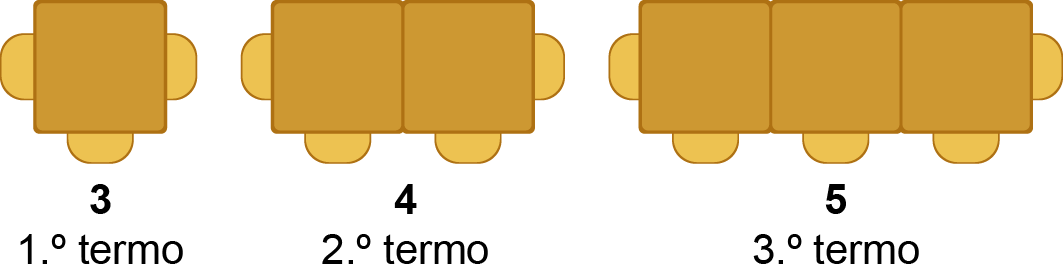 A sequência numérica representa o número de pessoas que é possível sentar em cada conjunto de mesas. Escreve o termo geral,, da sequência.Calcula  e interpreta o resultado.A família Alves precisou de 10 mesas para se sentarem todos juntos.Por quantas pessoas, no máximo, é constituída a família Alves?Observa as três figuras seguintes formadas por máscaras de Carnaval com a forma de gato e de morcego.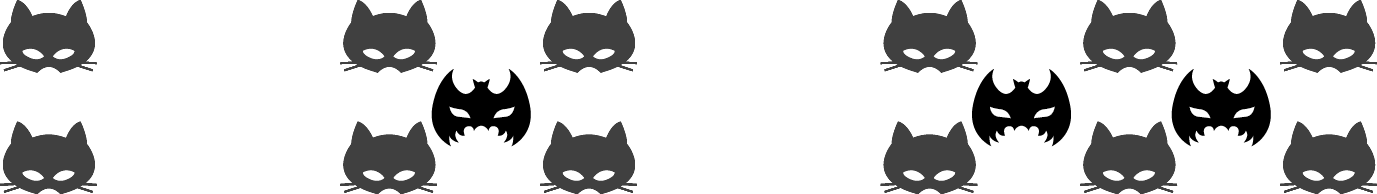 Figura 1		       Figura 2					        Figura 3Admite que a regularidade se mantém nas figuras seguintes.Quantas máscaras com a forma de gato tem a figura 12?O número de máscaras com a forma de morcego da figura 10 é:8			(B) 9			(C) 10			(D) 11Qual a figura que tem, no total, 80 máscaras?Numa sequência de números, cada termo, com exceção do primeiro, obtém-se adicionando 4 ao termo anterior. O quarto termo da sequência é 15.Qual das expressões representa o termo geral desta sequência?				(B) (C) 				(D) Uma fotografia retangular tem 11,25 cm de comprimento e  17,5 cm  de altura. 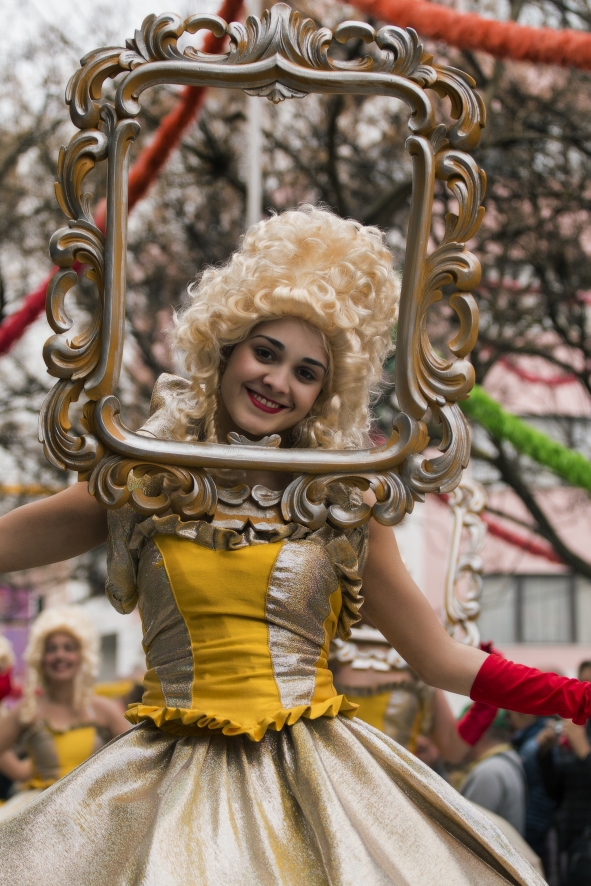 Para ser inserida num teste de Matemática a fotografia foi reduzida de modo a ficar com uma altura de 7 cm.Qual é o comprimento da fotografia que foi inserida no teste?Pode afirmar-se que a redução da altura da fotografia foi de:(A) 				(B) 	(C) 				(D) Assinala com  X  a resposta correta.A grandeza é diretamente proporcional à grandeza  e sabe-se que:Determina a constante de proporcionalidade direta e apresenta a resposta na forma de fração irredutível.Determina o valor de a .Considera a função , de domínio , cujo gráfico cartesiano está representado na figura, e a função definida por , de domínio 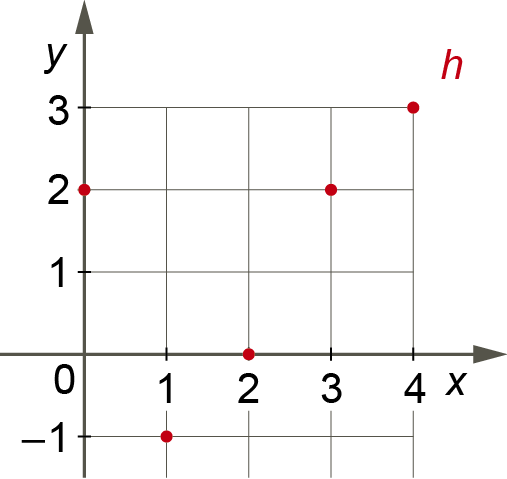 Indica o contradomínio:6.1.1. da função ;				6.1.2. da função .Calcula Sabe-se que  e . O valor de  é igual a:			(B) 			(C) 			(D) O gráfico da figura seguinte está contido numa reta que passa pela origem do referencial cartesiano xOy e mostra o custo y, em euros, de x quilogramas de nozes.Seja f a função que relaciona as variáveis x e y tal que . 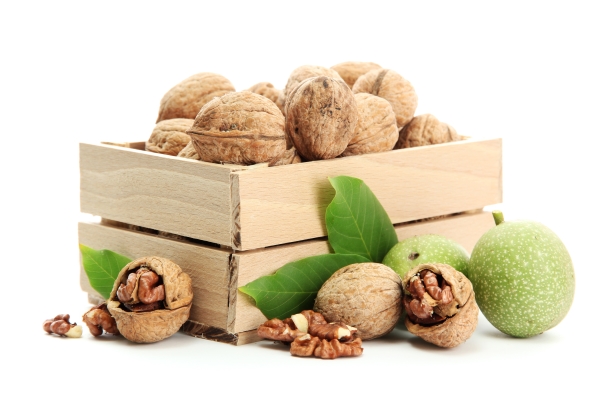 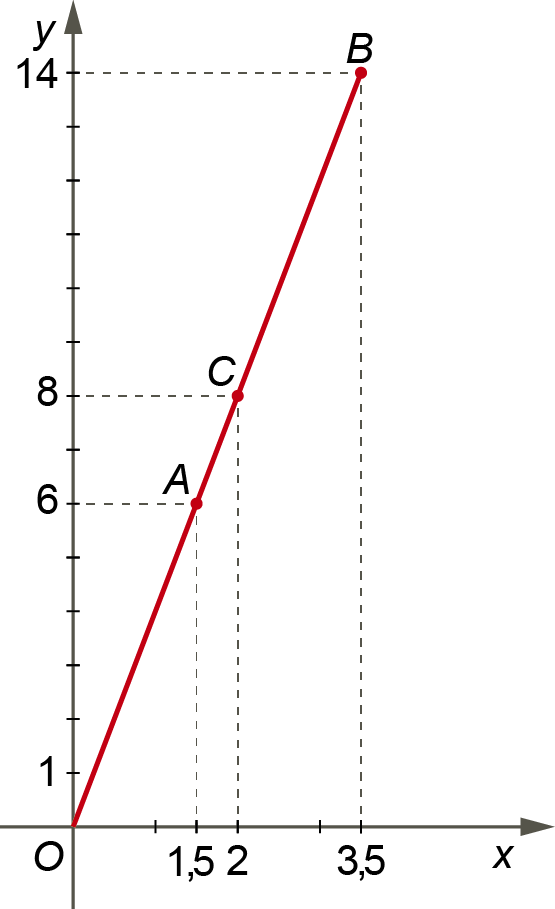 Quanto custa 1 kg de nozes?Representa a função por uma expressão algébrica.A Joana gastou na compra das nozes 9,60 €. Que quantidade de nozes comprou?Considera a função definida pela expressão:Mostra que a forma canónica da função f  é: Indica o coeficiente da variável e o termo independente da função.Verifica que o par ordenado  pertence ao gráfico da função.Seja uma função afim cujo coeficiente de x é igual a 2 e o seu termo independente é 4.Mostra que a função é uma função linear.No referencial cartesiano da figura está representado o gráfico da função de proporcionalidade direta.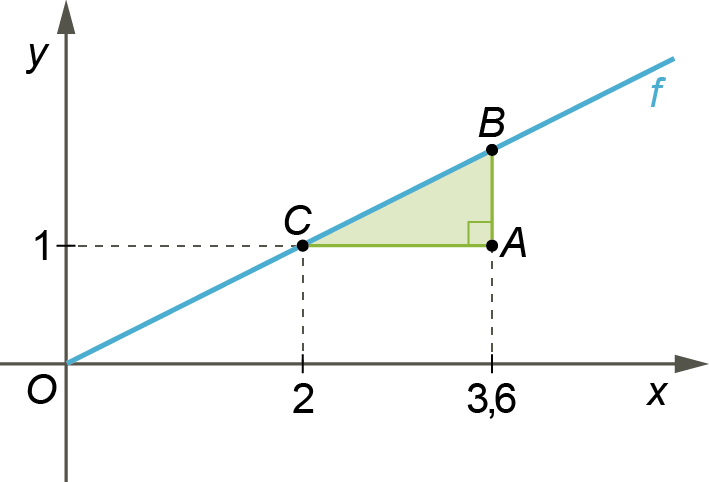 Os pontos C e B pertencem ao gráfico cartesiano da função. Mostra que .A medida da área do triângulo [ABC] é: 			(B) 		(C) 		(D) Considera, em , a equação: Verifica, sem resolver a equação, que 4 é solução da equação.Resolve, em , a equação: Determina o valor de x, sabendo que o triângulo da figura é equilátero.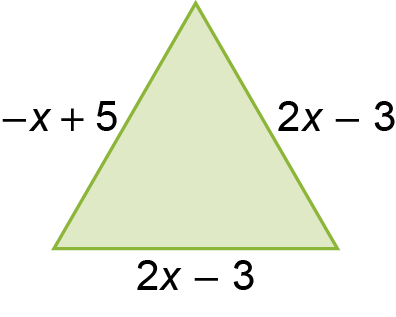 FIMCotaçõesProposta de resolução1.1. 	1.2. 	. Representa o número de pessoas que, no máximo, é possível sentar no conjunto que tem 30 mesas. 1.3. 	 A família Alves é constituída, no máximo, por 12 pessoas ou o número de pessoas que, no máximo, é possível sentar em 10 mesas é:  2.1. 	2, 4, 6,…A figura 12 tem 24 máscaras com a forma de gato.2.2. 	0, 1, 2,…		Resposta: (B)2.3. 	2, 5, 8,…A figura 27.3. 	1.º termo	  2.º termo     3.º termo     4.º termo   	3      ←      7	    ←       11      ←    15Resposta: (A)4.1. 	 		O comprimento da fotografia que foi inserida no teste é de 4,5 cm. 4.2. 	Resposta: (A)		60%		A redução foi superior a 50%, pelo que a única resposta correta é 60%.		ou5.1. 			Resposta:  5.2. 	6.1.1. 	6.1.2. 	6.2. 	6.3. 	Se , então: 		Se , então: 		Resposta: (D)7.1. 			Resposta: 1 kg de nozes custa 4 €.7.2. 	7.3. 			 kg		Resposta: A Joana comprou 2,4 kg de nozes. 8.1. 	8.2. 	Coeficiente: –2; termo independente: –88.3. 	 		 (afirmação verdadeira)		Assim, o par ordenado  pertence ao gráfico da função. 8.4. 	 		A função h é uma função do tipo , pelo que é uma função linear.  9.1. 	Sabendo que a função f é de proporcionalidade direta e que , então:  		Assim, .9.2. 			A ordenada do ponto B é 1,8. Logo, a medida da área do triângulo [ABC] é:  u.a.		Resposta: (C)10. 				 (afirmação verdadeira)		Logo, –4 é solução da equação. 11. 		12. 		X2540Y15a1.1.1.2.1.32.1.2.2.2.3.3.4.1.4.2.5.1.5.2.6.1.1.6.1.2.6.2.6.33333353435433337.1.7.2.7.3.8.1.8.2.8.3.8.4.9.1.9.2.10.11.12.Total444223543666100